Fiche apprenantStromae : PapaoutaiÀ vue d’œilActivité 1 : Remettez les images dans l’ordre de la vidéo. Au creux de l’oreilleActivité 2 : Écrivez les adjectifs de sens positif à gauche et les adjectifs de sens négatif à droite. adorable ; admirable ; agréable ; aimable ; désagréable ; détestable ; formidable ; incapable ; introuvable ; impardonnable ; irresponsable Activité 3 : Remettez les mots dans le bon ordre pour retrouver les phrases extraites de la chanson.1. Maman / toujours / bien / dit que / par trouver. / on / lorsqu’on / cherche / finit 2. Elle / très loin et / jamais / très souvent / travailler. / dit qu’il / n’est / qu’il part3. on / des bébés. / comment / sait / fait / Tout le monde4. fait / des papas. / comment / ne / sait / Personne / on 1. 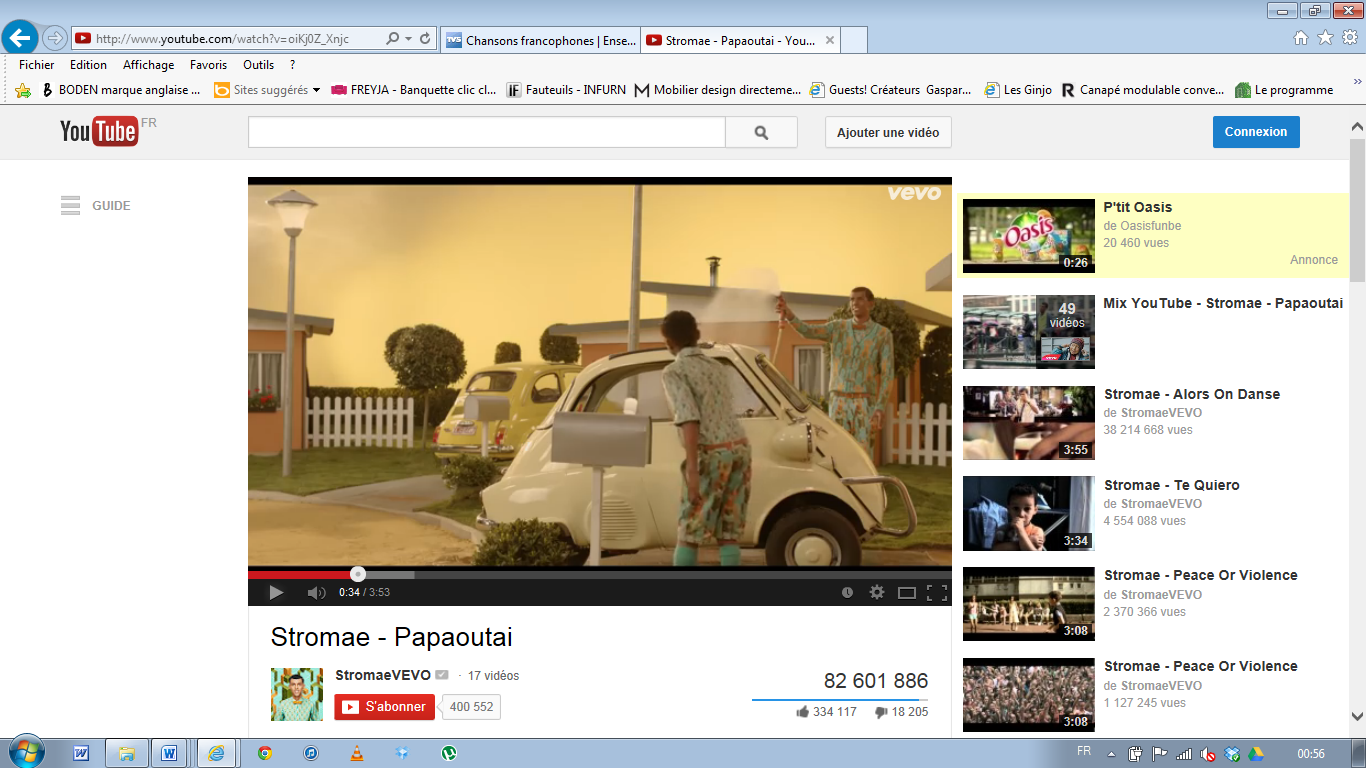 2. 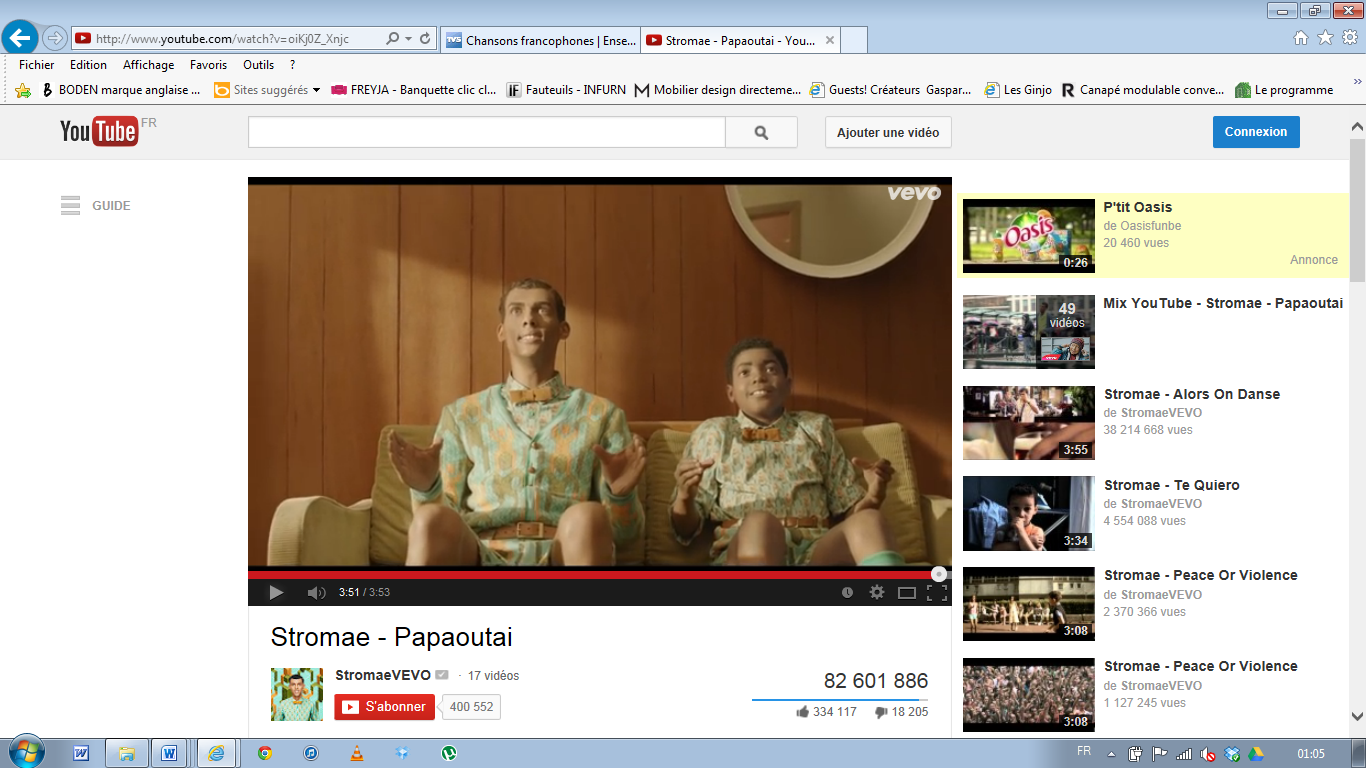 3. 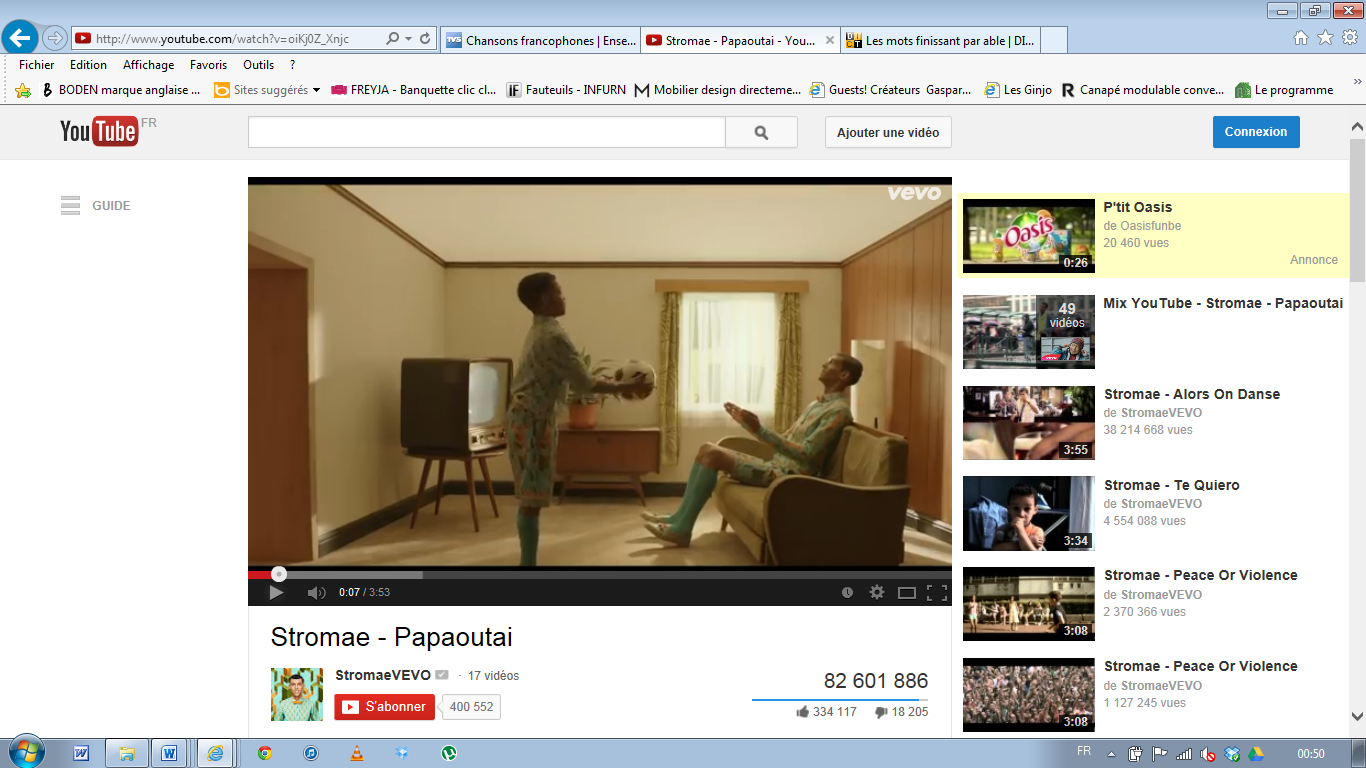 4. 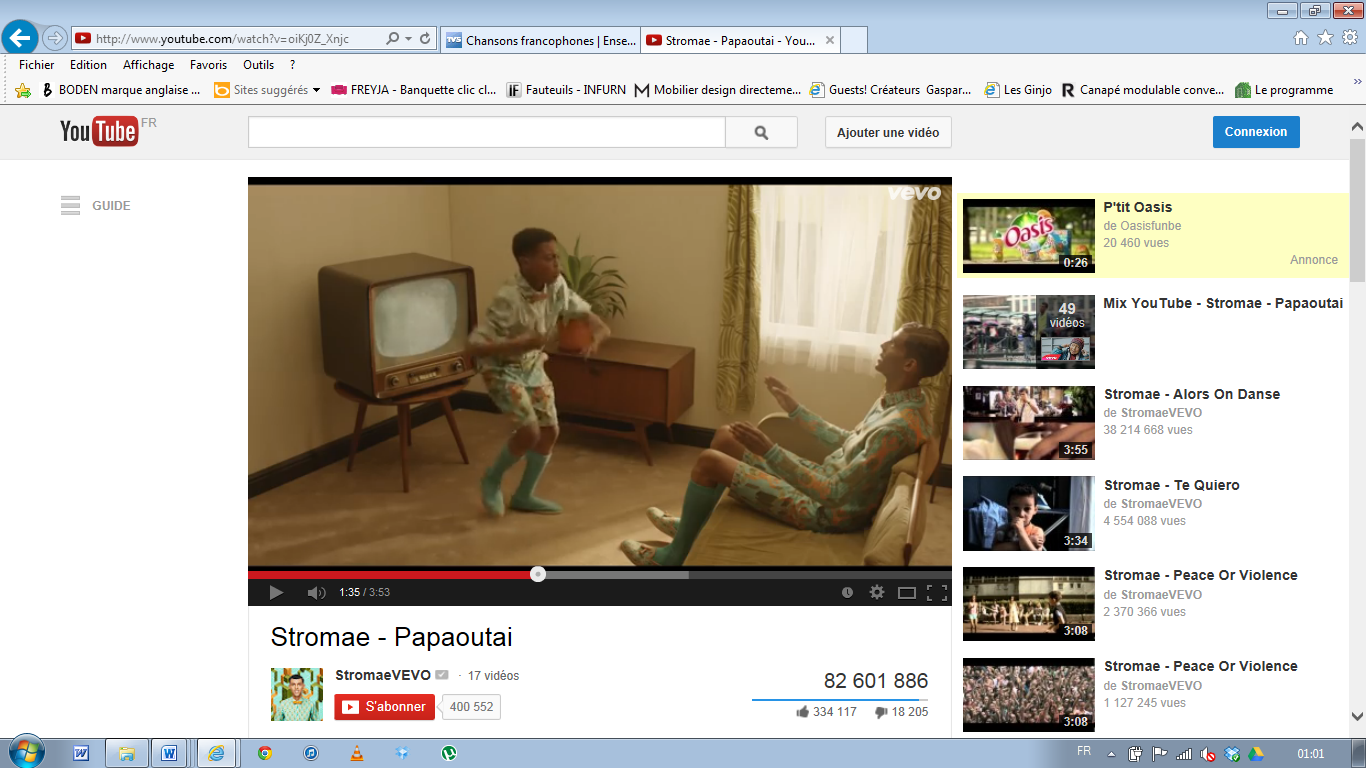 5. 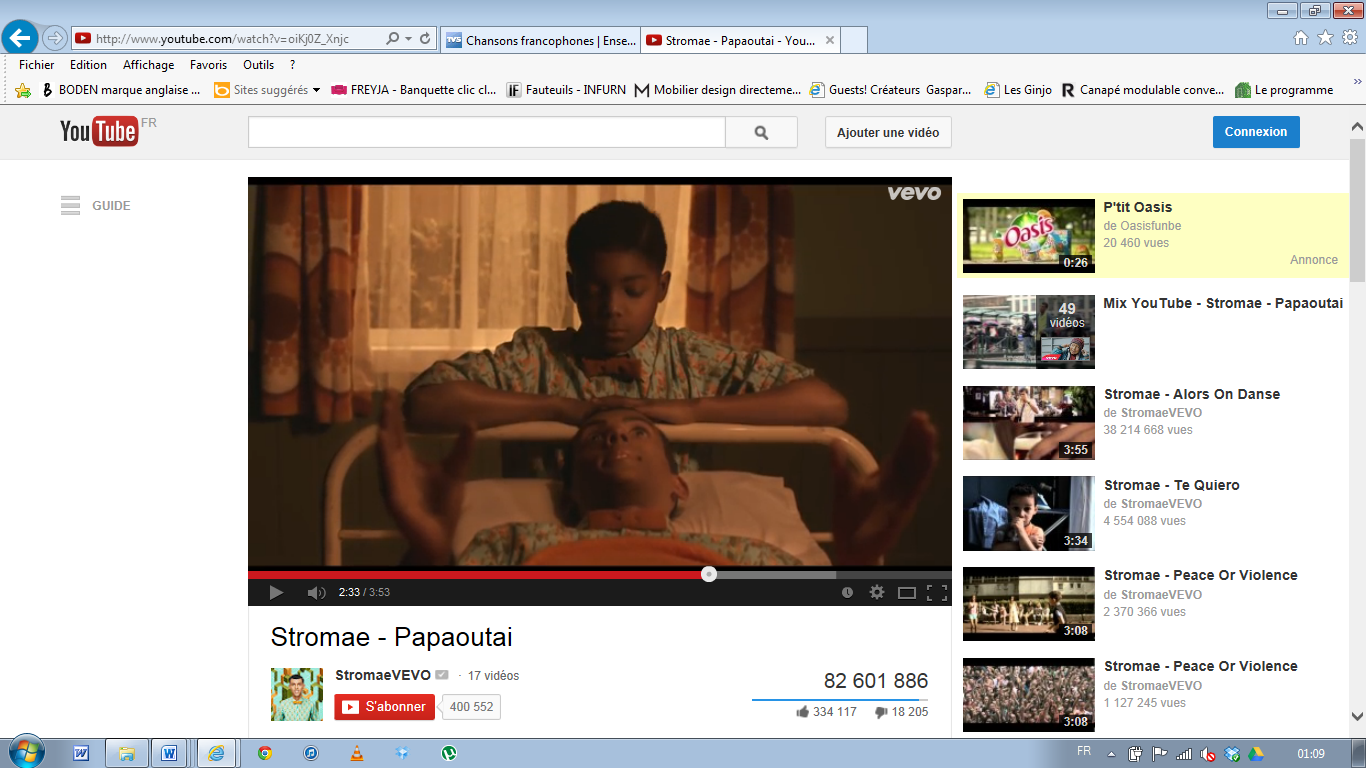 6. 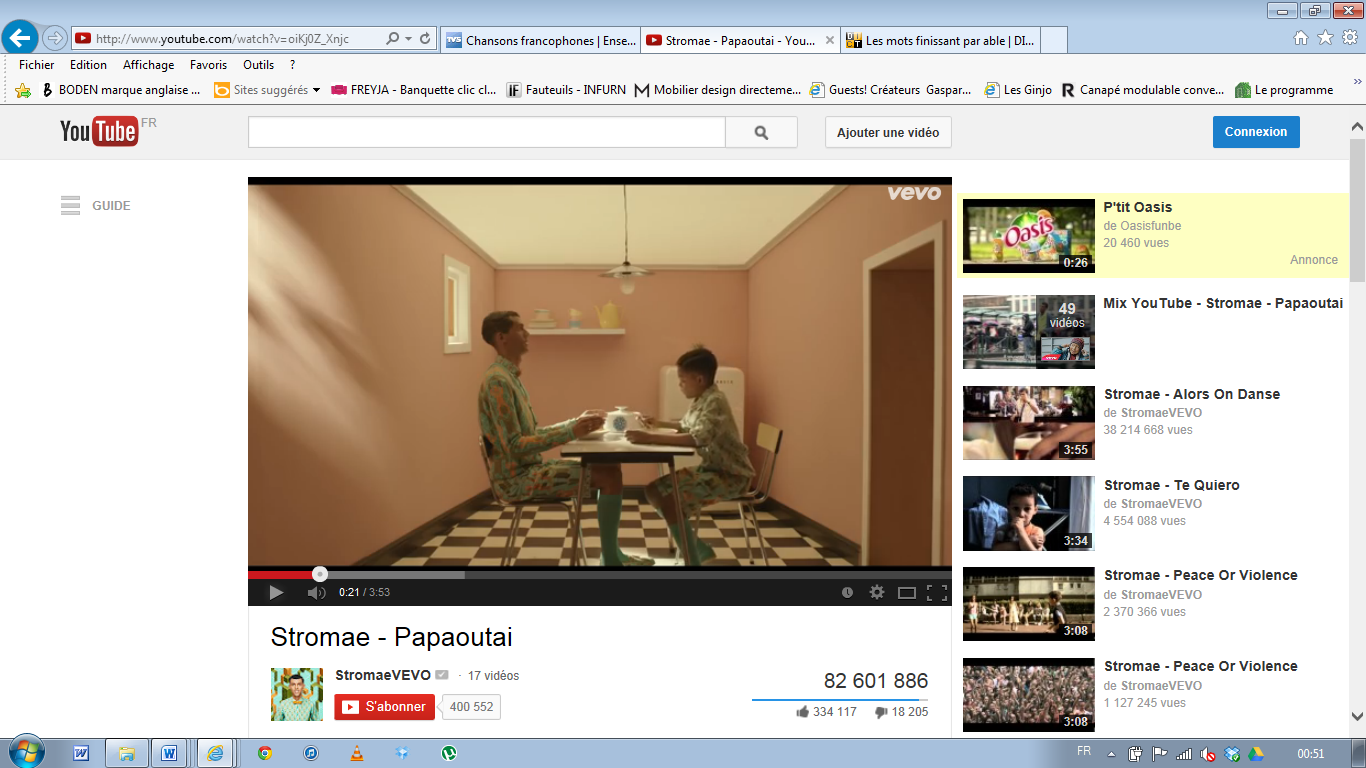 